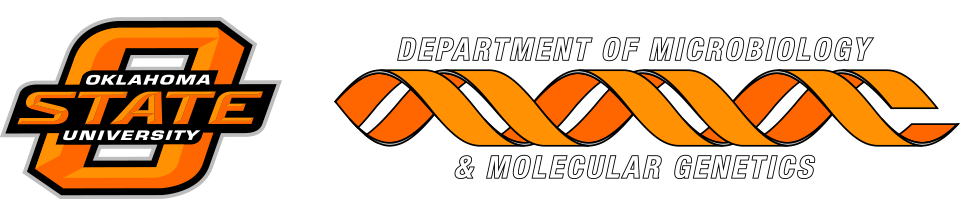 MICROBIOLOGY & MOLECULAR GENETICSDepartmental Journal ClubMICR 6120MondayFebruary 19, 201811:30am-12:20pmRM 215 LSEPresented by   Jerreme Jackson
Post DocChanges in the microbiota cause genetically modified Anopheles tospread in a population

Andrew Pike, Yuemei Dong, Nahid Borhani Dizaji, Anthony Gacita, Emmanuel F. Mongodin, George Dimopoulo